FRENCH BRASS AND PLEXIGLASS TABLE LAMPFrance, c. 1970EA3903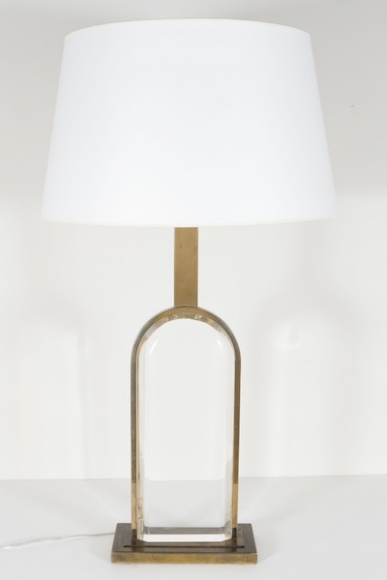 H: 34.5 W: 9.75 D: 4.25 in.